VOYAGE DES JEUNES en GRECE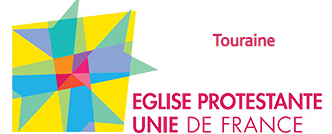 Thème : « Du pays des dieux à la rencontre avec Dieu »Voyage itinérant de 10jours.Date : 8-18/07/24Participation financière : 500€ / jeune au lieu de 1392€Jeunes de 15ans -30ansLieux : Athènes- Mycènes- (Corinthe- Nauplie – Epidaure) - Olympie- Météore – Kalambaka- (Thessalonique ?) -Delphes. Départ : 8/7/24 à 7h20h  Roissy Charles de Gaulles  Retour : 18/7/24 à 21h55h Roissy Charles de Gaulles. Places disponibles : 16 jeunes Responsable : Pasteure Patricia RANDRIANAME patricia.randrianame@gmail.com 063076506 __________________________________________________________Préinscription à retourner  par mailNOMPRENOM DATE DE NAISSANCE			àADRESSE POSTALEParoisse de MAIL						@NUM TELMINEURS NOM DES PARENTSADRESSE MAILTELFrais de réservation : 100€ le plutôt (chèque à l’ordre EPUdF Touraine, au dos : voyage des jeunes)Paiement échelonné : 2x 200 début mars et avril 2024Vous pouvez vous adresser à votre pasteur-e ou au responsable de votre paroisse pour demander de l’aide. Payement total : fin mai 2024                                     Date et signature